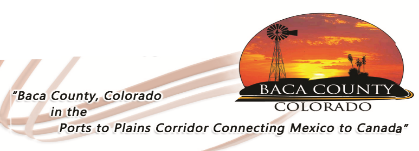 PERSONAL INFORMATION	DATE:  ____________________NAME:  	PRESENT ADDRESS:  	PERMANENT ADDRESS  	PHONE NO.  	  	ARE YOU 18 YEARS OR OLDER:      Yes   _____	No  _____ARE YOU PREVENTED FROM LAWFULLY BECOMING EMPLOYEDIN THIS COUNTRY BECAUSE OF VISA OR IMMIGRATION STATUS?		Yes  _____	No _____ EMPLOYMENT DESIRED		DATE YOU		SALARYPOSITION:  ______________________________	CAN START  _______________	DESIRED  _____________________	IF SO, MAY WE INQUIRE OFARE YOU CURRENTLY EMPLOYED  ______________________	YOUR PRESENT EMPLOYER?  _____________________EVER APPLIED TO BACA COUNTY BEFORE:  _________	IF SO, WHERE/WHEN ___________________________REFERRED BY:  ______________________________________________________________________________________GENERALSUBJECTS OF SPECIAL STUDY OR RESEARCH WORK:  	SPECIAL SKILLS:  	ACTIVITIES (CIVIC, ATHLETIC, ETC.):  	EXCLUDE ORGANIZATIONS, THE NAME OF WHICH INDICATES THE RACE, CREED, SEX, AGE, MARITAL STATUS, COLOR OR NATION OF ORIGIN OF ITS MEMBERSUS MILITARY SERVICE:  _________________________________ RANK:  ____________PRESENT MEMBERSHIP IN NATIONAL GUARD OR RESERVES:  _____________________Do you have any criminal charges currently pending, including felonies; misdemeanors; or any traffic/petty offenses where alcohol or drugs are alleged to be involved? __________________Have you ever been convicted of a felony; a misdemeanor; or any traffic or petty offense involving drugs or alcohol?  Please include all of these convictions regardless of date.  Conviction means a finding of guilt by a judge or jury; entering a plea of guilty or no contest (nolo contendre) or entering into a deferred sentence where the sentence is still deferred or the case is still pending.  ________________This form complies with the provisions of the Americans with Disabilities Act and the final regulations and interpretive guidance promulgated by the EEOC on July 26, 1991  (Continued on other side)FORMER EMPLOYERS (LIST BELOW LAST THREE EMPLOYERS, STARTING WITH THE MOST RECENT)WHICH OF THESE JOBS DID YOU LIKE BEST?  	WHAT DID YOU LIKE MOST ABOUT THIS JOB?  	REFERENCES:  GIVE THE NAMES OF THREE PERSONS NOT RELATED TO YOU WHOM YOU HAVE KNOWN AT LEAST ONE YEAR.IN CASE OF EMERGENCY, NOTIFY	NAME	ADDRESS	PHONE NO.I CERTIFY THAT ALL THE INFORMATION SUBMITTED BY ME ON THIS APPLICATION IS TRUE AND COMPLETE; AND I UNDERSTAND THAT IF ANY FALSE INFORMATION, OMMISSIONS, OR MISREPRESENTATIONS ARE DISCOVERED, MY APPLICATION MAY BE REJECTED AND IF I AM EMPLOYED, MY EMPLOYMENT MAY BE TERMINATED AT ANY TIME.IN CONSIDERATION OF MY EMPLOYMENT, I AGREE TO CONFORM TO THE COUNTY’S RULES AND REGULATIONS, AND I AGREE THAT MY EMPLOYMENT AND COMPENSATION CAN BE TERMINATED WITH OR WITHOUT CAUSE AND WITH OR WITHOUT NOTICE AT ANY TIME AT EITHER MY OR THE COUNTY’S OPTION.  I ALSO UNDERSTAND AND AGREE THAT THE TERMS AND CONDITIONS OF MY EMPLOYMENT MAY BE CHANGED, WITH OR WITHOUT CAUSE AND WITH OR WITHOUT NOTICE, AT ANY TIME BY THE COUNTY.  I UNDERSTAND THAT NO COUNTY REPRESENTATIVE, OTHER THAN THE BOARD OF COUNTY COMMISSIONERS/	ELECTED OFFICIAL AND THEN ONLY WHEN AUTHORIZED BY THE BOARD OF COUNTY COMMISSIONERS/ELECTED OFFICIAL HAS ANY AUTHORITY TO ENTER INTO ANY AGREEMENT FOR EMPLOYMENT FOR ANY SPECIFIC PERIOD OF TIME OR TO MAKE ANY AGREEMENT CONTRARY TO THE FOREGOING.NOTE:  A BACKGROUND CHECK WILL BE CONDUCTED ON EVERY NEW EMPLOYEE PRIOR TO EMPLOYMENT.SIGNATURE:  _______________________________________________________	DATE:  	DO NOT WRITE BELOW THIS LINEINTERVIEWED BY:  	DATE:  ___________________________     REMARKS:  	HIRED:  ____________EDUCATIONNAME AND LOCATION OF SCHOOLNO OF YEARS ATTENDEDDID YOU GRADUATESUBJECTS STUDIEDGRAMMAR SCHOOLHIGH SCHOOLCOLLEGETRADE, BUSINESS OR CORRESPONDENCE SCHOOLDATEMONTH AND YEARNAME AND ADDRESS OF EMPLOYERSALARYPOSITIONREASON FOR LEAVINGFROM/TO:FROM/TO:FROM/TO:FROM/TO:NAMEADDRESSBUSINESSYEARS ACQUANTED